Виконавчий комітет Нетішинської міської радиХмельницької областіР І Ш Е Н Н Я27.07.2023					Нетішин				  № 292/2023Про безоплатну передачу матеріальних цінностей з балансу Нетішинського академічного ліцею на баланс Нетішинської гімназії «Гармонія» та Нетішинської гімназії «Енергія» у зв’язку із трансформацією закладів загальної середньої освіти в Нетішинській міській територіальній громадіВідповідно до підпункту 1 пункту «а» статті 29, пункту 3 частини 4 статті 42 Закону України «Про місцеве самоврядування в Україні», рішення двадцять третьої сесії Нетішинської міської ради VІІІ скликання від 27 травня 2022 року № 23/1465 «Про програму трансформацію мережі закладів загальної середньої освіти Нетішинської міської ради на 2022-2024 роки», рішення виконавчого комітету Нетішинської міської ради від 25 травня 2023 року № 198/2023 «Про затвердження мережі 1-4, 5-9, 10-11 класів закладів загальної середньої освіти Нетішинської міської територіальної громади на 2023/2024 навчальний рік» та у зв’язку із виведенням з мережі Нетішинського академічного ліцею трьох 4-х класів (80 учнів), враховуючи клопотання керівників закладів освіти та управління освіти виконавчого комітету міської ради, виконавчий комітет Нетішинської міської радиВИРІШИВ:1. Безоплатно передати матеріальні цінності з балансу Нетішинського академічного ліцею на баланс:1.1. Нетішинської гімназії «Гармонія» згідно з додатком 1;1.2. Нетішинської гімназії «Енергія», згідно з додатком 2.2. Утворити комісію щодо безоплатної передачі матеріальних цінностей з балансу Нетішинського академічного ліцею на баланс Нетішинської гімназії «Гармонія», Нетішинської гімназії «Енергія» та затвердити її склад згідно з додатком 3.3. Контроль за виконанням цього рішення покласти на заступника міського голови Василя Миська та начальника управління освіти виконавчого комітету міської ради Ольгу Бобіну.Міський голова							Олександр СУПРУНЮКДодаток 1до рішення виконавчогокомітету міської ради27.07.2023 № 292/2023ПЕРЕЛІКматеріальних цінностей, які передаються з балансу Нетішинського академічного ліцею на баланс Нетішинської гімназії «Гармонія»Керуючий справамивиконавчого комітетуміської ради								Любов ОЦАБРИКАДодаток 2до рішення виконавчогокомітету міської ради27.07.2023 № 292/2023ПЕРЕЛІКматеріальних цінностей, які передаються з балансу Нетішинського академічного ліцею на баланс Нетішинської гімназії «Енергія»Керуючий справамивиконавчого комітетуміської ради								Любов ОЦАБРИКАДодаток 3до рішення виконавчогокомітету міської ради27.07.2023 № 292/2023СКЛАДкомісії щодо передачі матеріальних цінностей, які передаються з балансу Нетішинського академічного ліцею на баланс Нетішинської гімназії «Гармонія» та Нетішинської гімназії «Енергія»Керуючий справамивиконавчого комітетуміської ради								Любов ОЦАБРИКА№ з/пНайменуванняСерійний номерОд. вимКількістьСума (грн)1.Сучасні набори меблів для початкових класів НУШ111300008шт.2986304,002.Сучасні учнівські парти для початкових класів НУШ111340004шт.11666,003.Сучасні учнівські стільці для початкових класів НУШ111312941шт.1699,004.Шафа для одягу 3-місна 780*330*1400мм (бук)111367505шт.1018880,00ВСЬОГО:ВСЬОГО:ВСЬОГО:ВСЬОГО:41107549,00№ з/пАвтор, назва підручникаСерійний номерОд. вимКіль-кістьЦінаСума (грн)1.1 клас Кондратова Л.Г. Мистецтво1112шт.3034,991049,702.1 клас Гісь О.М. Математика1112шт.3036,981109,403.1 клас Мітчел Х.К. Англійська мова1112шт.3045,971379,104.Большакова І.О. "Укр.мова. Буквар" 1 кл. (І-ша част.)1112шт.3033,711011,305.Большакова І.О. "Укр.мова. Буквар" 1 кл. (2-га част.)1112шт.3033,59231007,776.Бібік Н.М. "Я досліджую світ" 1 кл. (І-ша част.)1112шт.3033,681010,407.Бібік Н.М. "Я досліджую світ" 1 кл.(2-га част.)1112шт.3034,62501038,758.Мітчелл Г.К., Марілені Малкогіанні "Англійська мова", підр для 4 кл. з аудіосупроводом1112шт.3058,36901751,079.Гільберг Т., Суховірський О. "Інформатика" 4 кл.1112шт.3044,80571344,1710.Листопад Н.П. "Математика" 4 кл., частина 11112шт.3063,69571910,8711.Листопад Н.П. "Математика" 4 кл., частина 21112шт.3061,99571859,8712.Калініченко О.В. "Мистецтво" 4 кл.1112шт.3046,73571402,0713.Захарійчук М.Д. "Українська мова та читання" 4 кл, І частина1112шт.3044,001320,0014.Богданець-Білоскаленко Н.І., "Українська мова та читання" 4 клас ІІ частина1112шт.3045,38431361,5315.Гільберг Т., Тарнавська С., Павич Н. "Я досліджую світ" підр. для 4 кл. (у 2-х част) 1-ша частина1112шт.3049,48901484,6716.Гільберг Т., Тарнавська С., "Я досліджую світ" підр. для 4 кл. 2-га частина1112шт.3049,66371489,9148021530,58№ з/пНайменуванняСерійний номерОд. вимК-стьСума(грн)1.Сучасні набори меблів для початкових класів НУШ111300008шт.2677376,002.Шафа для одягу 3-місна (бук)111360032шт.1011250,003.Дошка магнітна (фліпчарт)111367562шт.1600,004.Сучасні набори меблів для початкових класів НУШ111300008шт.2986304,005.Сучасні учнівські парти для початкових класів НУШ111340004шт.11666,006.Сучасні учнівські стільці для початкових класів НУШ111340005шт.1699,00Всього68177895,00№ з/пАвтор, назва підручникаС-нийномерОд. вимК-тьЦінаСума(грн)1.Г.Пухта, Г.Гернгрос, П.Льюіс-Джонс "Англійська мова", підручник для                4 кл. з аудіосупроводом1112шт.1857,128888891028,322.Мітчелл Г.К., Марілені Малкогіанні "Англійська мова", підручник для               4 кл. з аудіосупроводом1112шт.3058,3691751,073.Гільберг Т., Суховірський О. "Інформатика" 4кл.1112шт.4844,8056252150,674.Листопад Н.П. "Математика" 4кл., частина 11112шт.3063,695666671910,875.Листопад Н.П. "Математика" 4кл., частина 21112шт.3061,995666671859,876.Калініченко О.В. "Мистецтво" 4кл.1112шт.4846,735416672243,307.Захарійчук М.Д. "Українська мова та читання" 4кл, І частина1112шт.3044,001320,008.Богданець-Білоскаленко Н.І., "Українська мова та читання" 4 клас ІІ частина1112шт.3045,384333331361,539.Гільберг Т., Тарнавська С., Павич Н. "Я досліджую світ" підручник для                   4 кл. (у 2-х част) 1-ша частина1112шт.3049,4891484,6710.Гільберг Т., Тарнавська С., "Я досліджую світ" підручник для 4 кл. 2-га частина1112шт.3049,663666671489,91ВСЬОГО:ВСЬОГО:ВСЬОГО:ВСЬОГО:32416600,21Василь Мисько- заступник міського голови, голова комісіїБобіна Ольга - начальник управління освіти виконавчого комітету   Нетішинської міської радиГончарук Надія  - заступник директора з господарської частини Нетішинського академічного ліцею  Дацюк Наталія- заступник директора з господарської частини Нетішинської гімназії «Гармонія»Добровольська Наталія - заступник директора з господарської частини Нетішинської гімназії «Енергія»Машук Зоя- директор Нетішинської гімназії «Енергія»Соболик Таміла- директор Нетішинського академічного ліцею  Ткачук Оксана- головний бухгалтер Нетішинського академічного ліцею  Холод Тетяна- головний бухгалтер Нетішинської гімназії «Енергія»Юрчук Тетяна- головний бухгалтер Нетішинської гімназії «Гармонія»Яцюк Микола- директор Нетішинської гімназії «Гармонія»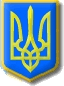 